Your recent request for information is replicated below, together with our response.Can you kindly confirm if any Road Traffic Accidents took place at the junction of West Graham St and Garnethill St during the past ten years?Whether the road conditions were a contributing factor in any RTA?Where Police Scotland have responded to an RTA at this location to provide as much information of the circumstances surrounding the incident as is disclosable.Please be advised that Road Traffic Collision statistics are publicly available.As such, in terms of Section 16 of the Freedom of Information (Scotland) Act 2002, I am refusing to provide you with the information sought.  Section 16 requires Police Scotland when refusing to provide such information because it is exempt, to provide you with a notice which: (a) states that it holds the information, (b) states that it is claiming an exemption, (c) specifies the exemption in question and (d) states, if that would not be otherwise apparent, why the exemption applies.  I can confirm that Police Scotland holds the information that you have requested and the exemptions that I consider to be applicable is set out at Section 25(1) and Section 27(1) of the Act - information otherwise accessible:“Information which the applicant can reasonably obtain other than by requesting it under Section 1(1) is exempt information”“Information is exempt information if it is held with a view to its being published […] at a date not later than twelve weeks after that on which the request for the information is made.”The information you are seeking is available on the Police Scotland website via the following link:Road traffic collision data - Police ScotlandPlease be advised that data from 2020 to date is available and it will be updated shortly with Quarter 4 of the 2022/23 financial year. The RTCs can be mapped to their specific locations using the Eastings and Northings.In this instance, the relevant Eastings and Northings appear to be 285325-285326 & 666224-666271. On that basis, it appears that there are no RTCs of relevance. Older data is also available on the Department for Transport website via the below link, however you may find it easier to refer to CrashMap which displays the DFT data in a more user friendly map format. Road Safety Data - data.gov.ukIf you require any further assistance please contact us quoting the reference above.You can request a review of this response within the next 40 working days by email or by letter (Information Management - FOI, Police Scotland, Clyde Gateway, 2 French Street, Dalmarnock, G40 4EH).  Requests must include the reason for your dissatisfaction.If you remain dissatisfied following our review response, you can appeal to the Office of the Scottish Information Commissioner (OSIC) within 6 months - online, by email or by letter (OSIC, Kinburn Castle, Doubledykes Road, St Andrews, KY16 9DS).Following an OSIC appeal, you can appeal to the Court of Session on a point of law only. This response will be added to our Disclosure Log in seven days' time.Every effort has been taken to ensure our response is as accessible as possible. If you require this response to be provided in an alternative format, please let us know.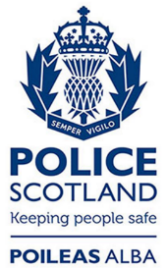 Freedom of Information ResponseOur reference:  FOI 23-1378Responded to:  14th June 2023